Zaproszenie do wyrażenia opinii w sprawie „Programu wspierania rodziny  i rozwoju pieczy zastępczej w Przemyślu na lata 2021 – 2023”Dyrektor Miejskiego Ośrodka Pomocy Społecznej w Przemyślu zaprasza wszystkich partnerów społecznych oraz mieszkańców miasta Przemyśla do zapoznania się z projektem  Programu wspierania rodziny i rozwoju pieczy zastępczej w Przemyślu na lata 2021 – 2023”          oraz do wyrażenia opinii o jego treści.Opinie, uwagi i wnioski  można złożyć w terminie od dnia 26 listopada 2020 r. do          dnia 04 grudnia 2020r. na formularzu, który stanowi załącznik do niniejszego ogłoszenia..		 Opinie, uwagi i wnioski z wykorzystaniem formularza należy przekazać:drogą elektroniczną na adres: sekretariat@mops.przemysl.pldrogą korespondencyjną na adres: Miejski Ośrodek Pomocy Społecznej w Przemyślu;       ul. Leszczyńskiego 3; 37-700 Przemyśl,bezpośrednio do sekretariatu Miejskiego Ośrodka Pomocy Społecznej w Przemyślu,          ul. Leszczyńskiego 3, I p. p.2/9 w godzinach pracy Ośrodka.  	Zebrane opinie, uwagi i wnioski zostaną zamieszczone na stronie internetowej Miejskiego Ośrodka Pomocy Społecznej  w Przemyślu  www.mops.przemysl.pl i na tablicy ogłoszeń Miejskiego Ośrodka Pomocy Społecznej  w Przemyślu przy ul. Leszczyńskiego 3.	Nie będą rozpatrywane opinie uwagi i wnioski:złożone  po dniu 04 grudnia 2020 r.,złożone bez podania danych osobowych wyszczególnionych na formularzu stanowiącym załącznik do niniejszego ogłoszeniaprzesłane w innej formie niż na formularzu stanowiącym załącznik do niniejszego ogłoszenia. 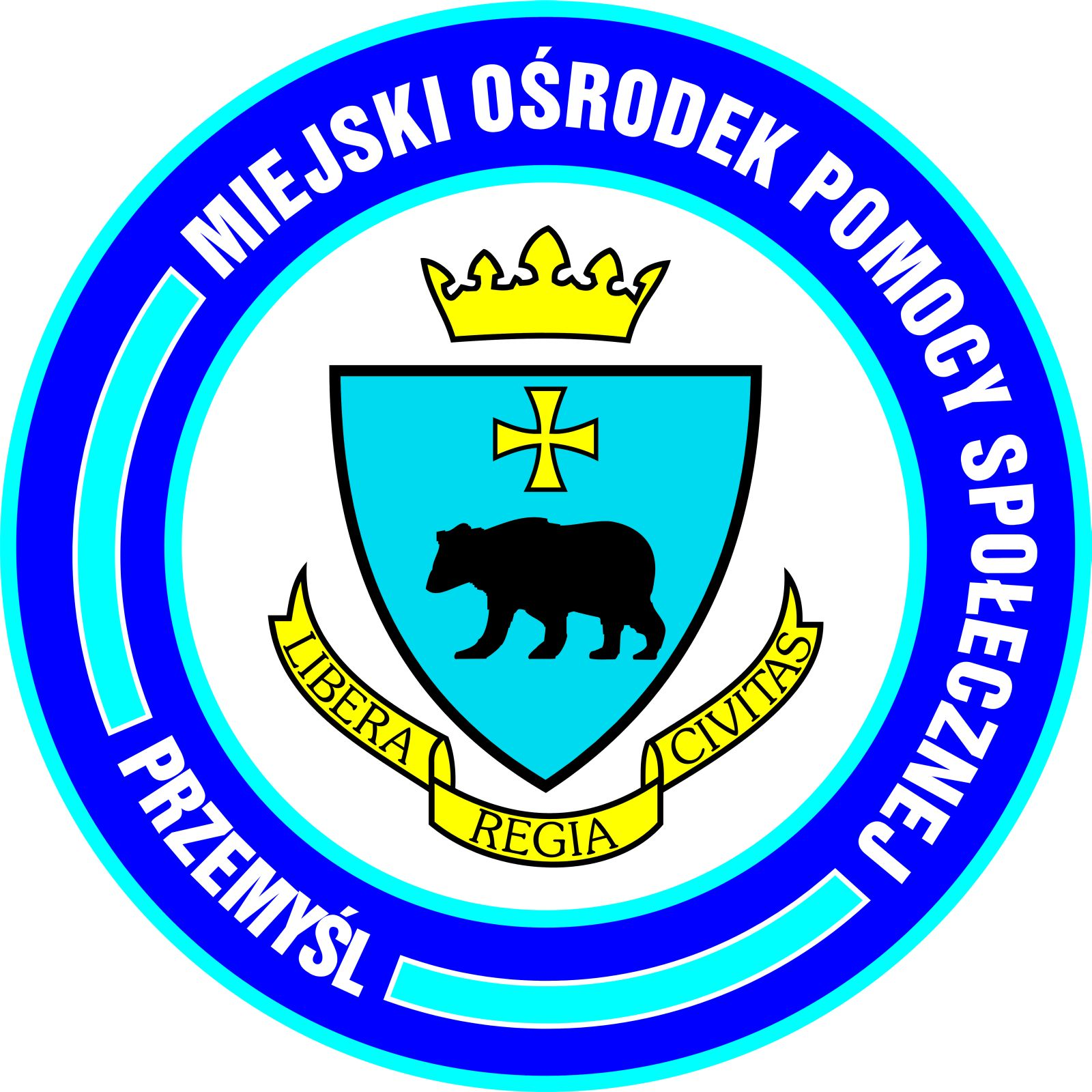 